附件广东省2021年高职院校自主招生考生报考流程图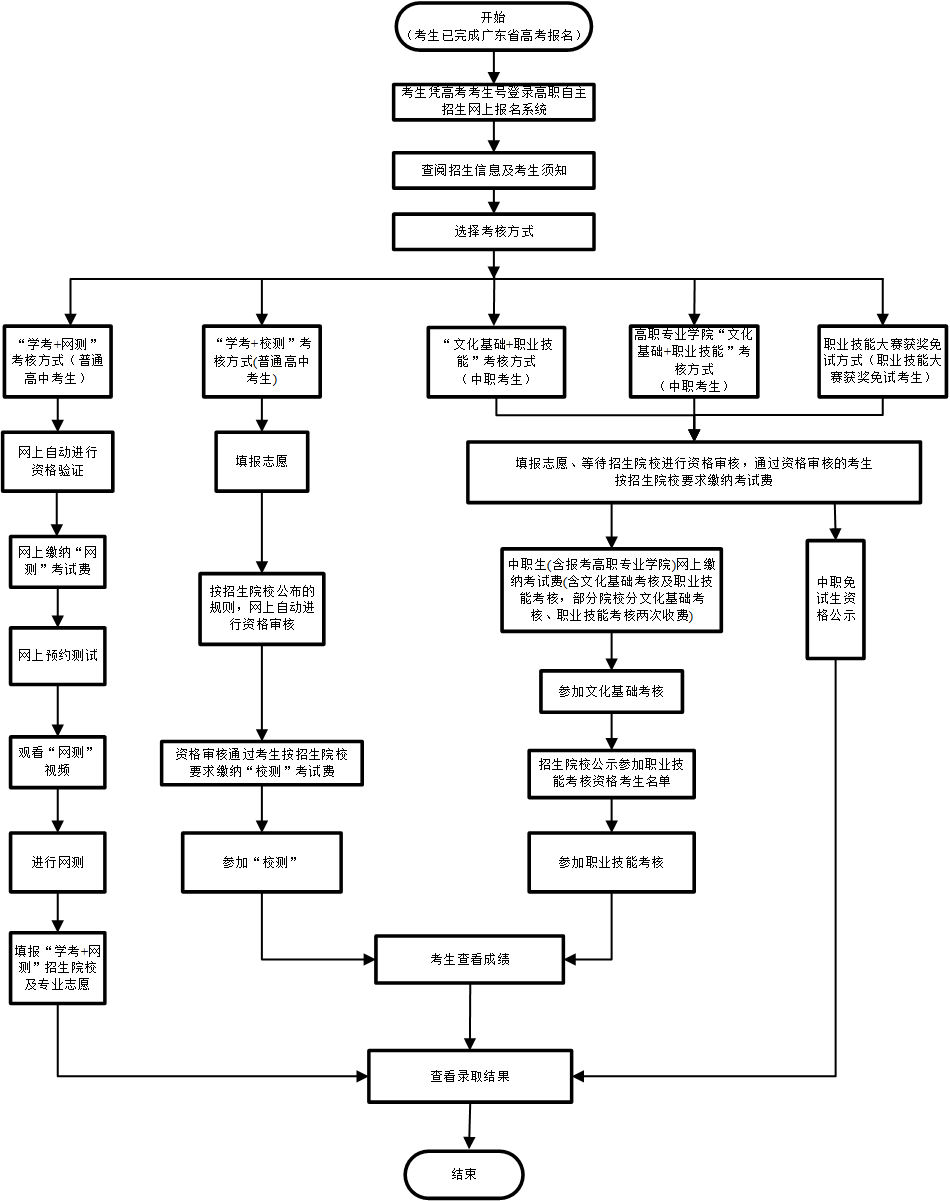 备注：高中生“网测”考试费在报名系统缴纳；其他考核费用缴费方式，请查阅报考院校网站公布的高职自主招生简章或向报考院校招生部门咨询。